РОССИЙСКАЯ ФЕДЕРАЦИЯКОСТРОМСКАЯ ОБЛАСТЬ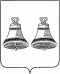 СОВЕТ ДЕПУТАТОВгородского поселения город МакарьевМакарьевского муниципального районаРЕШЕНИЕ № 35от  26 февраля 2020 года                                                                                                                                        О согласовании  перечня имущества, подлежащего передаче из собственности городского поселения город Макарьев Макарьевского муниципального района Костромской области в собственность Макарьевского муниципального района Костромской областиВ соответствии с постановлением Правительства Российской Федерации от 13.06.2006 №374 «О перечнях документов, необходимых для принятия решения о передаче имущества из федеральной собственности в собственность субъекта Российской Федерации или муниципальную собственность, из собственности субъекта Российской Федерации в федеральную собственность или муниципальную собственность, из муниципальной собственности в федеральную собственность или собственность субъекта Российской Федерации», ч.2 ст.46 Устава городского поселения город Макарьев, Совет депутатов городского поселения город Макарьев четвёртого созыва РЕШИЛ:1. Согласовать перечень муниципального имущества, подлежащего передаче из собственности городского поселения город Макарьев Макарьевского муниципального района Костромской области в собственность Макарьевского муниципального района Костромской области, согласно приложению. 2. Настоящее решение вступает в силу с момента официального опубликования.3. Настоящее решение направить главе городского поселения город Макарьев Макарьевского муниципального района для подписания и официального опубликования.Глава городского поселения город Макарьев Макарьевского муниципапального районаКостромской области                                                                              В.В. Исаченко   Приложение к решению Совета депутатов городского поселения город Макарьев Макарьевского муниципального района от 26.02.2020 № 35ПЕРЕЧЕНЬмуниципального имущества, подлежащего передачеиз собственности городского поселения город Макарьев Макарьевского муниципального района Костромской области в собственность Макарьевского муниципального района Костромской области№ п.п.Полное наименование организацииАдрес места нахождения организации ИНННаименование имуществаАдресместонахождения имуществаИндивидуализирующие характеристики имуществаИндивидуализирующие характеристики имуществаОграничения (обременения) прав№ п.п.Полное наименование организацииАдрес места нахождения организации ИНННаименование имуществаАдресместонахождения имуществаИнвентарный номерБалансовая стоимость, рубОграничения (обременения) прав1Монитор  ViewSonic 21.5Костромская обл., г.Макарьев, пл.Революции,8АД00000000002204590,02Компьютер  Ofice XL (0155865)Костромская обл., г.Макарьев, пл.Революции,8АД00000000002179490,03Компьютер  Ofice XL (0155865)Костромская обл., г.Макарьев, пл.Революции,8АД00000000002189490,04Компьютер  Ofice XL (0155865)Костромская обл., г.Макарьев, пл.Революции,8АД00000000002199490,05Canon MF-4410 RVN 52084Костромская обл., г.Макарьев, пл.Революции,8АД00000000002247695,06Canon MF-4410 RVN 52886Костромская обл., г.Макарьев, пл.Революции,8АД00000000002347695,07ПринтерHP Laserjet1300Костромская обл., г.Макарьев, пл.Революции,8АД00000000002371599,08КомпьютерHD AudioКостромская обл., г.Макарьев, пл.Революции,8АД000000000004620363,289Компьютер 3CottКостромская обл., г.Макарьев, пл.Революции,8АД000000000004715018,010Компьютер IRBisКостромская обл., г.Макарьев, пл.Революции,8АД000000000004815481,011компьютерКостромская обл., г.Макарьев, пл.Революции,8АД000000000004925322,5212Компьютер DEXPКостромская обл., г.Макарьев, пл.Революции,8АД000000000005018425,2813Компьютер в комплекте IN WINКостромская обл., г.Макарьев, пл.Революции,8АД000000000005133653,014Модем D-LinkКостромская обл., г.Макарьев, пл.Революции,8АД0000000000103827,015МФУ DCP-1512RКостромская обл., г.Макарьев, пл.Революции,8АД00000000001376900,016Цифровой фотоаппарат SONYКостромская обл., г.Макарьев, пл.Революции,8АД00000000001487000,017Факс PanasonikКостромская обл., г.Макарьев, пл.Революции,8АД00000000002014399,018Цв/камера SONYКостромская обл., г.Макарьев, пл.Революции,8АД000000000020512499,019Цифровой фотоаппарат КодакКостромская обл., г.Макарьев, пл.Революции,8АД00000000002064999,020Цифровой фотоаппарат CanonКостромская обл., г.Макарьев, пл.Революции,8АД00000000001087700,021Кресло руководителяКостромская обл., г.Макарьев, пл.Революции,8АД00000000000944430,022Стол компьютерныйКостромская обл., г.Макарьев, пл.Революции,8АД00000000001546677,023Стол компьютерныйКостромская обл., г.Макарьев, пл.Революции,8АД00000000001556677,024Стол компьютерныйКостромская обл., г.Макарьев, пл.Революции,8АД00000000001566322,9425Стол компьютерныйКостромская обл., г.Макарьев, пл.Революции,8АД00000000001576322,9426Стул стандартный серый, 12 шт.Костромская обл., г.Макарьев, пл.Революции,8АД0000000000171- АД00000000001825880,027Шкаф закрытый с нишейКостромская обл., г.Макарьев, пл.Революции,8АД0000000000207722,728Шкаф узкий полузакрытыйКостромская обл., г.Макарьев, пл.Революции,8АД00000000002122327,029Ноутбук LenovoКостромская обл., г.Макарьев, пл.Революции,8АД000000000022125390,030Автомобиль УАЗ-3153, 1998 г, цвет гольфстрим,, гос.номер Н235ХВ44, грузопассажирский, VIN: XTT315300W0017821, модель № двигателя: УМЗ-4218 №W0902181Костромская обл., г.Макарьев, пл.Революции,8-50000,0Итого:337385,66